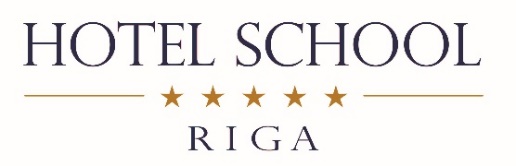 Ознакомился с правилами 	                    __________________________________________________________							Имя, фамилия студента, подписьКРАТКИЙ СВОД ПРАВИЛ ДЛЯ СТУДЕНТОВКРАТКИЙ СВОД ПРАВИЛ ДЛЯ СТУДЕНТОВОбмен информациейКаждый студент HOTEL SCHOOL получает уникальный доступ к электронной информационной платформе www.e-hotelschool.lv, где HOTEL SCHOOL публикует всю, связанную с обучением информацию. Студент обязан ежедневно посещать платформу www.e-hotelschool.lv для получения актуальной информации, включая изменения в расписании. Платформа www.e-hotelschool.lv доступна также в мобильной версии.Для удобства студентов самая важная информация (расписание лекций и консультаций преподавателей, график сдачи самостоятельных работ, зачётов и экзаменов) вывешивается на инфо-досках в холле HOTEL SCHOOL. Также администрация HOTEL SCHOOL должна знать актуальный адрес электронной почты и номер телефона студента. Поэтому, при изменении контактов, указанных в договоре об обучении, студент обязан незамедлительно проинформировать HOTEL SCHOOL. В случае возникновения вопросов, студенты могут обращаться за помощью к администрации HOTEL SCHOOL по электронной почте: info@hotelschool.lv, по телефону: +371 67213037, подойдя лично:43 каб. учебная часть47 каб. студенческий сервис Вступительные лекцииСтудент должен посетить и прослушать вводные лекции, которые организуются в первые дни обучения для того, чтобы ознакомиться с требованиями программы обучения, с организацией учебного процесса, а также внутренними правилами порядка и безопасности. Студенты, которые не присутствовали на вводных лекциях, обязаны ознакомиться с данной информацией самостоятельно (информация публикуется на www.e-hotelschool.lv).Предметы по выборуВ рамках программы обучения есть обязательные предметы и предметы по выбору. В первую неделю каждого семестра студенты должны зарегистрировать выбранные предметы, проинформировав директора программы (marina@hotelschool.lv). После регистрации студент не может менять свой выбор.ПосещениеСтудент должен присутствовать в HOTEL SCHOOL на всех лекциях, семинарах, практических занятиях, зачётах и экзаменах, указанных в расписании и графиках.HOTEL SCHOOL ведёт учёт посещаемости. Отсутствие студента допустимо только при наличии справки от врача. В случае пропусков без оправдательной причины, HOTEL SCHOOL может принять решении об отчислении студента.Внешний вид В помещениях HOTEL SCHOOL есть гардероб для верхней одежды. Находиться в верхней одежде в аудиториях запрещено. В зимний период в помещениях HOTEL SCHOOL нужно носить сменную обувь.На лекции, семинары, практические занятия, зачёты и экзамены студенты должны приходить в студенческой форме с именной табличкой. Администрация и преподаватели HOTEL SCHOOL имеют право требовать от студента соблюдения правил внешнего вида. Студенты, которые игнорируют правила внешнего вида, могут быть не допущены к участию в учебном процессе.Библиотека  Библиотека находится в 45 каб., предлагает специализированную литературу, а также подключение к электронным базам Emerald и Лань (код доступа выдаёт библиотекарь: library@hotelschool.lv).Читать книги и журналы, пользоваться компьютерами и интернетом в библиотеке можно бесплатно. Копировать, распечатывать и сканировать можно за отдельную плату.Для получения литературы на дом, необходимо зарегистрироваться и заплатить депозит в размере 30 евро, который будет возвращен по окончании обучения.Самостоятельная работаСущественную часть обучения в HOTEL SCHOOL занимает самостоятельная работа студента. Выполнение заданных преподавателями самостоятельных работ (Assignments) предусмотрено в свободное от лекций время. Предполагается, что студент работает в библиотеке HOTEL SCHOOL или из дому (используя электронные базы данных). Выполненную самостоятельную работу студент должен сдать, загрузив на платформе www.e-hotelschool.lv не позднее, назначенного преподавателем срока. За сдачу работы после назначенного срока, а также пересдачу работы (если студент получил неудовлетворительную оценку) взимается дополнительная оплата в размере 30 евро. ПлагиатЗапрещено использовать чужие работы и выдавать их за свои. Выполняя самостоятельную работу, необходимо указать все источники информации в соответствии с правилами оформления работ в HOTEL SCHOOL. Преподаватели HOTEL SCHOOL проверяют каждую сданную студентом работу на плагиат.Зачёты и экзаменыВ рамках каждого предмета предусмотрены промежуточные контрольные работы и заключительный зачёт или экзамен, который студент обязан сдать в назначенный день. За сдачу зачёта или экзамена после назначенного дня (даже при оправданном пропуске), а также пересдачу зачёта или экзамена (если студент получил неудовлетворительную оценку) взимается дополнительная оплата в размере 30 евро.ОценкиПо программам британского диплома / сертификата оценка выставляется по результатам выполнения самостоятельных работ.По программам  латвийского диплома / сертификата оценка выставляется суммируя результаты выполнения самостоятельных и контрольных работ, а также сдачу заключительного зачёта или экзамена, который составляет большую часть оценки по предмету.Квалификационная практикаОдно из требований программы – это пройти квалификационную практику в гостинице.HOTEL SCHOOL обеспечивает студентов практикой, если студент выполнил следующие обязательства:1.	Студент посещает все лекции, пропуски оправданы.2.	У студента получены хорошие оценки по всем предметам семестра.3.	Студент изучает иностранные языки и показывает хорошие результаты.4.	Студент подготовил резюме (CV) и все необходимые документы для практики.5.	Студент пришёл на собеседование с работодателем (в случае необходимости).6.	Студент подписал договор о практике и оформил все необходимые документы для получения визы (в случае необходимости).7.	Студент проявил себя хорошо на предыдущей практике (если уже пройдена первая практика).8.	Иностранные студенты обязательно должны посещать и изучать латышский язык.Если хоть одно условие не соблюдено, студент сам ищет себе место практики.Защита квалификационной работы и государственный экзаменСтуденты, которые получили положительные оценки по всем предметам, а также успешно прошли квалификационную практику, допускаются к сдаче государственного квалификационного экзамена, частью которого является защита квалификационной работы.Контроль качестваДля контроля качества организации процесса обучения, HOTEL SCHOOL просит студентов активно участвовать в анонимных опросах, высказывать своё мнение лично или через студенческий парламент. HOTEL SCHOOL не реже чем раз в год проходит независимый аудит качества. Студенты должны лично присутствовать на встречах с внешними аудиторами (External Verifiers).Оплата за учебуЗа учебу нужно платить вовремя по графику, указанному в договоре об обучении. В случае возникновения проблем с оплатой необходимо письменно обратиться к администрации HOTEL SCHOOL и попросить о продлении срока оплаты. За задержку платежей сроком до 1 месяца начисляются штрафные. За задержку платежей сроком более одного месяца студент отчисляется.